MJL 2022 BOYS STANDINGSStandings (Head-to-Head is the first Tie-Breaker, Goals Differential is the third the second, while Goals Scored is the third)ScoresLeading ScorersCautions & EjectionsSuspensions*Carry-over Suspension from previous seasonStandings (Head-to-Head is the first Tie-Breaker, Goals Differential is the third the second, while Goals Scored is the third)ScoresLeading ScorersCautions & EjectionsSuspensions*Carry-over Suspension from previous seasonStandings(Head-to-Head is the first Tie-Breaker, Goals Differential is the third the second, while Goals Scored is the third)ScoresLeading ScorersCautions & EjectionsSuspensions*Carry-over Suspension from previous seasonStandings(Head-to-Head is the first Tie-Breaker, Goals Differential is the third the second, while Goals Scored is the third)ScoresLeading ScorersCautions & EjectionsSuspensions*Carry-over Suspension from previous seasonStandings(Head-to-Head is the first Tie-Breaker, Goals Differential is the third the second, while Goals Scored is the third)Scores(f) - forfeitLeading ScorersCautions & EjectionsSuspensions*Carry-over Suspension from previous seasonStandings(Head-to-Head is the first Tie-Breaker, Goals Differential is the third the second, while Goals Scored is the third)ScoresLeading ScorersCautions & EjectionsSuspensions*Carry-over Suspension from previous seasonStandings(Head-to-Head is the first Tie-Breaker, Goals Differential is the third the second, while Goals Scored is the third)ScoresLeading ScorersCautions & EjectionsSuspensions*Carry-over Suspension from previous seasonStandings(Head-to-Head is the first Tie-Breaker, Goals Differential is the third the second, while Goals Scored is the third)ScoresLeading ScorersCautions & EjectionsSuspensions*Carry-over Suspension from previous seasonStandings(Head-to-Head is the first Tie-Breaker, Goals Differential is the third the second, while Goals Scored is the third)ScoresLeading ScorersCautions & EjectionsSuspensions*Carry-over Suspension from previous seasonStandings(Head-to-Head is the first Tie-Breaker, Goals Differential is the third the second, while Goals Scored is the third)ScoresLeading ScorersCautions & EjectionsSuspensions*Carry-over Suspension from previous season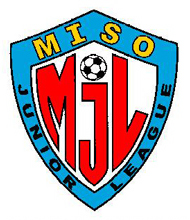 U-19 Boys GoldTEAMWLTGFGAPTSHSC BULLS 04B51018815RUSH 06B41120313RUSH 05B41113413FC HAWAII 04/05B3302499LEAHI NA KOA 06 Blue2318157WHITFIELD 04/05B Royal1506273HSC BULLS 05B0515281WEEK 1WEEK 2WEEK 2WEEK 3FC HI 04/05B  7  -  WHITFIELD 04/05B  0BULLS 05B  0  -  RUSH 06B  4RUSH 05B  3  -  NA KOA 06 Blue  0WHITFIELD 04/05B  0  -  RUSH 06B  6RUSH 05B  0  -  HSC BULLS 04B  2FC HI 04/05B  10  -  BULLS 05B  0WHITFIELD 04/05B  0  -  RUSH 06B  6RUSH 05B  0  -  HSC BULLS 04B  2FC HI 04/05B  10  -  BULLS 05B  0RUSH 06B  3  -  FC HI 04/05B  1HSC BULLS 04B  1  -  NA KOA 06 Blue  2BULLS 05B  2  -  WHITFIELD 04/05B  3WEEK 4WEEK 5WEEK 5WEEK 6BULLS 05B  1  -  HSC BULLS 04B  6FC HI 04/05B  1  -  RUSH 05B  3WHITFIELD 04/05B  1  -  NA KOA 06 Blue  5NA KOA 06 Blue  0  -  FC HI 04/05B  3RUSH 05B  3  -  WHITFIELD 04/05B  0HSC BULLS 04B  2  -  RUSH 06B  1NA KOA 06 Blue  0  -  FC HI 04/05B  3RUSH 05B  3  -  WHITFIELD 04/05B  0HSC BULLS 04B  2  -  RUSH 06B  1RUSH 06B  6  -  NA KOA 06 Blue  0FC HI 04/05B  2  -  HSC BULLS 04B  3BULLS 05B  1  -  RUSH 05B  4WEEK 7WEEK 7RUSH 05B  0  -  RUSH 06B  0HSC BULLS 04B  4  -  WHITFIELD 04/05B  2NA KOA 06 Blue  1  -  BULLS 05B  1RUSH 05B  0  -  RUSH 06B  0HSC BULLS 04B  4  -  WHITFIELD 04/05B  2NA KOA 06 Blue  1  -  BULLS 05B  15 LEAHI NA KOA 06 Blue  6  -vs-  6 WHITFIELD 04/05B Royal  03 RUSH 05B  2  -vs-  4 FC HAWAII 04/05B  1CHAMPIONSHIP1 HSC BULLS 04B  2  -vs-  2 RUSH 06B  05 LEAHI NA KOA 06 Blue  6  -vs-  6 WHITFIELD 04/05B Royal  03 RUSH 05B  2  -vs-  4 FC HAWAII 04/05B  1CHAMPIONSHIP1 HSC BULLS 04B  2  -vs-  2 RUSH 06B  0PLAYERTEAMGOALSKAI MARTINRUSH 06B7KEATON HICKSFC HAWAII 04/05B7KAIMANA NEWMANHSC BULLS 04B6DECLAN HORIOFC HAWAII 04/05B6ANDRE ESTANIQUERUSH 05B5KELLY TAKARAHSC BULLS 04B5ANDREW LOVELLFC HAWAII 04/05B4DRU OKUTANILEAHI NA KOA 06 Blue3JAKE BUTKIEWICZLEAHI NA KOA 06 Blue3JASE OSHIROHSC BULLS 04B3JAYDEN SOTELOHSC BULLS 04B3SEAMAS MOANA MERCADOFC HAWAII 04/05B3ALEXANDER ANDRADE PORTILLOHSC BULLS 04B2CHASE KAETSURUSH 05B2LOGAN ZAARUSH 05B2SOTARO TSURUTAHSC BULLS 05B2TAYDEN LAURUSH 05B2TYSON NORRRUSH 05B2DANNY JACKSONFC HAWAII 04/05B2AKIRA ROBERTSON-CHAMBERSHSC BULLS 04B1AZIAH NELSONRUSH 06B1BRETT NAKAOHSC BULLS 04B1BRODY PERSONLEAHI NA KOA 06 Blue1CONNOR REECERUSH 06B1DAVIDSON KATHMANRUSH 05B1ETHAN FUNTANILLARUSH 05B1ETHAN FUNTANILLARUSH 06B1ETHAN SENTERRUSH 05B1GUINESS RUIZ-ROCKETTRUSH 06B1JAKE NAKATSUHSC BULLS 04B1JARED SAKAILEAHI NA KOA 06 Blue1JEDIDIAH GRIFFINRUSH 06B1JUSTIN TILTONRUSH 05B1JUSTIN TILTONRUSH 06B1KALEN TAGUCHILEAHI NA KOA 06 Blue1KELLY TAKARAHSC BULLS 05B1MAX MILLERLEAHI NA KOA 06 Blue1ROYAL KEKUEWARUSH 05B1SHANE FUSERUSH 05B1SHANE KUDOHSC BULLS 05B1SKYLER VAILRUSH 06B1SUBARU JAMIE THOMPSONRUSH 06B1TAJ KUTAKALEAHI NA KOA 06 Blue1TIMOTHY HOLEAHI NA KOA 06 Blue1EVAN KAOLOWIWHITFIELD 04/05B1JOHN TOMASIEWICZWHITFIELD 04/05B1JUSTIN CARINOWHITFIELD 04/05B1KAILI SHOOPFC HAWAII 04/05B1LOGAN AURIOWHITFIELD 04/05B1NOAH FIRMINWHITFIELD 04/05B1NOAH SCHERMANFC HAWAII 04/05B1TAIKI KOBAYASHIFC HAWAII 04/05B1XANDER TAMASHIROWHITFIELD 04/05B1Own GoalsVarious1PLAYERTEAMYRKEEGAN McGEHEEFC HAWAII 04/05B1KAILI SHOOPFC HAWAII 04/05B1JAMES WUFC HAWAII 04/05B1DANNY JACKSONFC HAWAII 04/05B1STONE CHUNHSC BULLS 04B-1AKIRA ROBERTSON-CHAMBERSHSC BULLS 04B1ALEX HAUGAARDHSC BULLS 04B1STONE CHUNHSC BULLS 04B1CADE BLAKEHSC BULLS 05B1COHEN LUDWIG-MATUTEHSC BULLS 05B3JAKE NAKATSUHSC BULLS 05B2KELLY TAKARAHSC BULLS 05B1TYLER HASHIMOTOHSC BULLS 05B1ALEXANDER HAUGAARDHSC BULLS 05B1ANDRE ESTANIQUIRUSH 05B-1CONNOR REECERUSH 05B1ETHAN SENTERRUSH 05B1MAUMANSOLO UIAGALELEIRUSH 06B21SKYLAR VAILRUSH 06B1TAYDEN LAURUSH 06B1JUSTIN TILTONRUSH 06B1ETHAN FUNTANILLARUSH 06B1ALEKI KIESELWHITFIELD 04/05B1BRANDON ESTRADAWHITFIELD 04/05B1HARRISON HOSKINSWHITFIELD 04/05B1JOHN TOMASIEWICZWHITFIELD 04/05B1KA’AUMOANA LA’A REESWHITFIELD 04/05B1KAINALU ORTEGUEROWHITFIELD 04/05B1LA’A REESWHITFIELD 04/05B1POMAIKAI POTIWHITFIELD 04/05B1DatePlayerTeamReasonSuspension9/17/22MAUMANSOLO UIAGALELEIRUSH 06B2ND YELLOW1 Game (S)9/17/22STONE CHUNHSC BULLS 04B2ND YELLOW1 Game (S)10/29/22COHEN LUDWIG-MATUTEHSC BULLS 05B3RD YELLOW OF SEASON1 Game (S)11/5/22ANDRE ESTANIQUIRUSH 05B3RD YELLOW OF SEASON1 Game (1)1 Game (1)U-19 Boys SilverTEAMWLTGFGAPTSRUSH 05B Nero60121119RUSH 06B Cinza511251116LEAHI NA KOA 04/0541216714RUSH 06B Nero421201513LEAHI NA KOA 0524110127FC HAWAII 05B25011146LEAHI NA KOA 06 Green0526252LEAHI NA KOA 06 White0524242WEEK 1WEEK 2WEEK 2WEEK 3FC HI 05B  0  -  NA KOA 05B  2NA KOA 06B Green  2  -  NA KOA 06 White  2RUSH 06B Cinza  2  -  RUSH 05B Nero  3RUSH 06B Nero  2  -  NA KOA 04/05  1NA KOA 05B  4  -   NA KOA 06 White  1RUSH 06B Cinza  5  -  RUSH 06B Nero  2RUSH 05B Nero  1  -  NA KOA 04/05  1FC HI 05B  3  -  NA KOA 06B Green  0NA KOA 05B  4  -   NA KOA 06 White  1RUSH 06B Cinza  5  -  RUSH 06B Nero  2RUSH 05B Nero  1  -  NA KOA 04/05  1FC HI 05B  3  -  NA KOA 06B Green  0NA KOA 04/05  2  -  RUSH 06B Cinza  2NA KOA 06 White  0  -  FC HI 05B  5RUSH 06B Nero  0  -  RUSH 05B Nero  5NA KOA 06B Green  0  -  NA KOA 05B  0WEEK 4WEEK 4WEEK 5WEEK 5NA KOA 06B Green  1  -  RUSH 06B Nero  8NA KOA 06 White  0  -  NA KOA 04/05  3FC HI 05B  1  -  RUSH 06B Cinza  2NA KOA 05B  1  -  RUSH 05B Nero  3NA KOA 06B Green  1  -  RUSH 06B Nero  8NA KOA 06 White  0  -  NA KOA 04/05  3FC HI 05B  1  -  RUSH 06B Cinza  2NA KOA 05B  1  -  RUSH 05B Nero  3RUSH 05B Nero  1  -  FC HI 05B  0RUSH 06B Cinza  4  -   NA KOA 05B  2NA KOA 04/05  3  -  NA KOA 06B Green  1RUSH 06B Nero  1  -  NA KOA 06 White  1RUSH 05B Nero  1  -  FC HI 05B  0RUSH 06B Cinza  4  -   NA KOA 05B  2NA KOA 04/05  3  -  NA KOA 06B Green  1RUSH 06B Nero  1  -  NA KOA 06 White  1WEEK 6WEEK 6WEEK 7WEEK 7NA KOA 06 White  0  -  RUSH 05B Nero  4FC HI 05B  2  -  RUSH 06B Nero  6NA KOA 05B  1  -  NA KOA 04/05  3NA KOA 06B Green  1  -  RUSH 06B Cinza  5NA KOA 06 White  0  -  RUSH 05B Nero  4FC HI 05B  2  -  RUSH 06B Nero  6NA KOA 05B  1  -  NA KOA 04/05  3NA KOA 06B Green  1  -  RUSH 06B Cinza  5RUSH 06B Cinza  5  -  NA KOA 06 White  0NA KOA 04/05  3  -  FC HI 05B  0 (f)RUSH 06B Nero  1  -  NA KOA 05B  0RUSH 05B Nero  4  -  NA KOA 06B Green  1RUSH 06B Cinza  5  -  NA KOA 06 White  0NA KOA 04/05  3  -  FC HI 05B  0 (f)RUSH 06B Nero  1  -  NA KOA 05B  0RUSH 05B Nero  4  -  NA KOA 06B Green  1PLAYERTEAMGOALSANDRE ESTANIQUERUSH 05B Nero7CALEB ISHIZAKARUSH 06B Cinza6ETHAN CHANGLEAHI NA KOA 04/05B4RAINE FUJIMURARUSH 05B Nero4TYSON NORRRUSH 05B Nero4KAI MARTINRUSH 06B Nero4KONAPILIAHI VEGARUSH 06B Nero4MARK SPENCERLEAHI NA KOA 05B3KOBI MIYAMOTORUSH 06B Cinza3SKYLER VAILRUSH 06B Nero3KAITO NISHIMURAFC HAWAII 05 Blue2NOLEAN BOWLERFC HAWAII 05 Blue2ELLIOT HUTTONLEAHI NA KOA 04/05B2GABRIEL THERIAULTLEAHI NA KOA 04/05B2LIAM WHITELEAHI NA KOA 05B2STEPHEN SOARESNA KOA 06B Green2SHAY McELROYNA KOA 06B White2JACKSON COSNERRUSH 06B Cinza2TYLER MIRANDARUSH 06B Cinza2KAHEKILI VEGARUSH 06B Nero2ANDREW LOVELLFC HAWAII 05 Blue1ASAHI LIUFC HAWAII 05 Blue1DAVIS OTTFC HAWAII 05 Blue1LANDON HIRATAFC HAWAII 05 Blue1MILO MARVELFC HAWAII 05 Blue1OZTIN KELIIFC HAWAII 05 Blue1AILU DOILEAHI NA KOA 04/05B1KADEN NAKAMURALEAHI NA KOA 04/05B1LEO DAVIESLEAHI NA KOA 04/05B1LUCAS ORDONEZLEAHI NA KOA 04/05B1TANNER QUEYRELLEAHI NA KOA 04/05B1JON ELLMANLEAHI NA KOA 05B1KEANU LUI-KWANLEAHI NA KOA 05B1NATHAN LILEAHI NA KOA 05B1NICOLAS WILLIAMLEAHI NA KOA 05B1TREVOR HIROTALEAHI NA KOA 05B1BROGAN NITTANA KOA 06B Green1COLBEY PENANA KOA 06B Green1ISAIAH KUTAKANA KOA 06B Green1MADDUX SPRINGERNA KOA 06B Green1ANDREW HOWELLNA KOA 06B White1KAINOA TOVASNA KOA 06B White1DAVIDSON KATHMANRUSH 05B Nero1JENSEN FUSERUSH 05B Nero1KADEN NAUERRUSH 05B Nero1QUYNN THOMASRUSH 05B Nero1TREVOR KURASAKIRUSH 05B Nero1AUKELE PUKULI-CAMPBELLRUSH 06B Cinza1CODY MARRUSH 06B Cinza1DAMON TRUCIOSRUSH 06B Cinza1JUSTIN TILTONRUSH 06B Cinza1KONAPILIAHI VEGARUSH 06B Cinza1MAUMAUSOLO UIAGALELEIRUSH 06B Cinza1PARKER PATTERSONRUSH 06B Cinza1SYE SANDOBALRUSH 06B Cinza1TYLOR RAMSEY RUSH 06B Cinza1ZIAN TOVESRUSH 06B Cinza1CONNOR REECERUSH 06B Nero1JEDIDIAH GRIFFINRUSH 06B Nero1KEKOA AGPALSARUSH 06B Nero1KONA VEGARUSH 06B Nero1PARKER PATTERSONRUSH 06B Nero1ROBBEY NAVARRORUSH 06B Nero1TAYEDEN LAURUSH 06B Nero1Own GoalsVarious2PLAYERTEAMYRTEYDEN LAURUSH 06B Nero1SKYLER VAILRUSH 06B Nero1PAOLO GARCIALEAHI NA KOA 04/05B1KAINOA HOTTENDORFLEAHI NA KOA 04/05B2TANNER QUEYRELLEAHI NA KOA 04/05B1KADEN NAKAMURALEAHI NA KOA 04/05B1LUCAS ORDONEZLEAHI NA KOA 04/05B2MADDUX SPRINGERNA KOA 06B Green1ALBERT ZHENGLEAHI NA KOA 05B1CALEB NELSON LEAHI NA KOA 05B1ETHAN CHANGLEAHI NA KOA 05B1MAX SIBAYANLEAHI NA KOA 05B1COLBEY PENANA KOA 06B Green1ANDRE ESTANIQUERUSH 05B Nero1DatePlayerTeamReasonSuspension1 Game (1)1 Game (1)1 Game (1)U-17 Boys PlatinumTEAMWLTGFGAPTSRUSH 08B510161015LEAHI NA KOA 07B Blue51021615LEAHI NA KOA 08B Blue42020912HSC BULLS 07B33012189RUSH 07B24014136WHITFIELD 06B Royal2306156H.S.A. 07B0606170WEEK 1WEEK 2WEEK 2WEEK 3RUSH 07B  1  -   WHITFIELD 06B Royal  2RUSH 08B  2  -  H.S.A. 07B  0NA KOA 08B Blue  2  -  NA KOA 07B Blue  4WHITFIELD 06B Royal  3  -  H.S.A. 07B  2NA KOA 08B Blue  6  -  BULLS 07B  1RUSH 07B  7  -  RUSH 08B  0WHITFIELD 06B Royal  3  -  H.S.A. 07B  2NA KOA 08B Blue  6  -  BULLS 07B  1RUSH 07B  7  -  RUSH 08B  0H.S.A. 07B  0  -  RUSH 07B  3  (f)BULLS 07B  1  -  NA KOA 07B Blue  5RUSH 08B  6  -  WHITFIELD 06B Royal  1WEEK 4WEEK 5WEEK 5WEEK 6RUSH 08B  4  -  BULLS 07B  1RUSH 07B  1  -  NA KOA 08B Blue  4WHITFIELD 06B Royal  0  -  NA KOA 07B Blue  4NA KOA 07B Blue  5  -  RUSH 07B  1NA KOA 08B Blue  5  -  WHITFIELD 06B Royal  0BULLS 07B  4  -  H.S.A. 07B  1NA KOA 07B Blue  5  -  RUSH 07B  1NA KOA 08B Blue  5  -  WHITFIELD 06B Royal  0BULLS 07B  4  -  H.S.A. 07B  1H.S.A. 07B  1  -  NA KOA 07B Blue  3RUSH 07B  1  -  BULLS 07B  2RUSH 08B  3  -  NA KOA 08B Blue  1WEEK 7WEEK 7WEEK 8WEEK 8NA KOA 08B Blue  2  -  H.S.A. 07B  0BULLS 07B  3  -  WHITFIELD 06B Royal  1NA KOA 07B Blue  0  -  RUSH 08B  1NA KOA 08B Blue  2  -  H.S.A. 07B  0BULLS 07B  3  -  WHITFIELD 06B Royal  1NA KOA 07B Blue  0  -  RUSH 08B  15 RUSH 07B  4  -vs-  6 WHITFIELD 06B Royal  13 LEAHI NA KOA 08B Blue  3  -vs-  4 HSC BULLS 07B  1CHAMPIONSHIP1 RUSH 08B  2  -vs-  2 LEAHI NA KOA 07B Blue  05 RUSH 07B  4  -vs-  6 WHITFIELD 06B Royal  13 LEAHI NA KOA 08B Blue  3  -vs-  4 HSC BULLS 07B  1CHAMPIONSHIP1 RUSH 08B  2  -vs-  2 LEAHI NA KOA 07B Blue  0PLAYERTEAMGOALSHUNTER PERALTALEAHI NA KOA 08 Blue8JOSEPH “Makua” BORJALEAHI NA KOA 08 Blue5MAX MILLERLEAHI NA KOA 07 Blue4DOMINIC EDWARDSRUSH 07B4AZIZ CAMERRERRUSH 08B4KOA CLOSEHSC BULLS 07B3HUNTER PERALTALEAHI NA KOA 07 Blue3LANDON DEAVEN DIMAYALEAHI NA KOA 07 Blue3ARAWI DeLaCUBARUSH 08B3MANOA MONTEIRORUSH 08B3SOICHI AMAKATARUSH 08B3KAHEKILI FOWHITFIELD 06B Royal3MANA LLANOSH.S.A. 07B2JUSTIN MERNERHSC BULLS 07B2RYU TOGUCHIHSC BULLS 07B2ALEX TOMASIEWICZLEAHI NA KOA 07 Blue2KANOA GLOYLEAHI NA KOA 07 Blue2KYLEN WATSONLEAHI NA KOA 07 Blue2JOHN CAMPOSLEAHI NA KOA 08 Blue2KELI FISHERLEAHI NA KOA 08 Blue2THOMPSON CHEEVERLEAHI NA KOA 08 Blue2ZION BARRONLEAHI NA KOA 08 Blue2DAMON TRUCIOSRUSH 07B2KOBI MIYAMOTORUSH 07B2MASON MORALESRUSH 07B2TYLER FUJIMOTORUSH 08B2DEYTON ALIPOTWHITFIELD 06B Royal2AIDEN WIDHMANH.S.A. 07B1ELLIOTT WEIGANDH.S.A. 07B1KALEB COLEH.S.A. 07B1KAVASIA CARTERH.S.A. 07B1BLAZE BAILEYHSC BULLS 07B1CHANCE UEMURAHSC BULLS 07B1RILEY BLAKEHSC BULLS 07B1TYLER TOMHSC BULLS 07B1VINCENT MASERATTIHSC BULLS 07B1ASHER YAMASAKILEAHI NA KOA 07 Blue1ETHAN YANGLEAHI NA KOA 07 Blue1JESSE ANDERSONLEAHI NA KOA 07 Blue1KALEN TOGUCHILEAHI NA KOA 07 Blue1TYLER COLE TAMASHIROLEAHI NA KOA 07 Blue1JESSE ANDERSONLEAHI NA KOA 08 Blue1KALEN TOGUCHILEAHI NA KOA 08 Blue1KAWIKA MIYAMOTOLEAHI NA KOA 08 Blue1AYDEN SNYDERRUSH 07B1GARIN PAGUIORUSH 07B1JAXSON CADIZRUSH 07B1MICAH TSUJIYARUSH 07B1RYKEN IGERUSH 07B1TRAVIS HIKOKAWARUSH 07B1TYLER MIRANDARUSH 07B1ZIAN TOVESRUSH 07B1ASA HIRONAKARUSH 08B1NICOLAS MOSESRUSH 08B1PO’OKELA TOM-MAKUERUSH 08B1BRANDON ESTRADAWHITFIELD 06B Royal1EVAN KAOLONIWHITFIELD 06B Royal1LOGAN AURIOWHITFIELD 06B Royal1Own GoalsVarious1PLAYERTEAMYRCARTER KAVASIAH.S.A. 07B11ELIJAH HAYESH.S.A. 07B1NOAH GAYAGASH.S.A. 07B11JOSIAH SELFH.S.A. 07B1ETHAN EAGLEHSC BULLS 07B1ISAIAH MALAMAHSC BULLS 07B1JOHNATHAN ASPERAHSC BULLS 07B1RYU TOGUCHIHSC BULLS 07B1VINCENT MASERATTIHSC BULLS 07B11KOA CLOSEHSC BULLS 07B1DANIEL HANNDLEAHI NA KOA 07 Blue1DEVIN DESJARDINLEAHI NA KOA 07 Blue2TYLER COLE TAMASHIROLEAHI NA KOA 07 Blue1KELI FISHERLEAHI NA KOA 08 Blue2KALEN TAGUCHILEAHI NA KOA 08 Blue2LANDON DEAVENLEAHI NA KOA 08 Blue1KAULANA YAMATORUSH 08B1MANOA MONTERORUSH 08B1NATHANIEL SHUQIRUSH 08B1PO’OKELA TOM-MAKUERUSH 08B1MICAH YAMATORUSH 08B1WAIMOWHITFIELD 06B Royal1EITHAN ANDERSONWHITFIELD 06B Royal1DatePlayerTeamReasonSuspension8/28/22CARTER KAVASIAH.S.A. 07B2ND YELLOW1 Game (S)9/17/22VINCENT MASERATTIHSC BULLS 07BSERIOUS FOUL PLAY1 Game (S)1 Game (1)U-17 Boys GoldTEAMWLTGFGAPTSRUSH 08B East501191116HI UNITED 07 Blue30314812LEAHI NA KOA 07B Green22212118RUSH 08B Black23120147HSC BULLS 08B23118147H.S.A. 08B Black2319147CRUSH 07B0513231WEEK 1WEEK 2WEEK 2WEEK 3BULLS 08B  1  -  HI UNITED 07 Blue  2RUSH 08B Black  3  -  RUSH 08B East  4NA KOA 07B Green  1  -  CRUSH 07B  1HI UNITED 07 Blue  2  -  RUSH 08B East  2NA KOA 07B Green  3  -  H.S.A. 08B Black  1BULLS 08B  2  -  RUSH 08B Black  6HI UNITED 07 Blue  2  -  RUSH 08B East  2NA KOA 07B Green  3  -  H.S.A. 08B Black  1BULLS 08B  2  -  RUSH 08B Black  6RUSH 08B East  3  -  BULLS 08B  2H.S.A. 08B Black  2  -  CRUSH 07B  0RUSH 08B Black  2  -  HI UNITED 07 Blue  2WEEK 4WEEK 5WEEK 5WEEK 6RUSH 08B Black  1  -  H.S.A. 08B Black  2BULLS 08B  2  -  NA KOA 07B Green  2HI UNITED 07 Blue  3  -  CRUSH 07B  1CRUSH 07B  0  -  BULLS 08B  6NA KOA 07B Green  1  -  HI UNITED 07 Blue  4H.S.A. 08B Black  2  -  RUSH 08B East  4CRUSH 07B  0  -  BULLS 08B  6NA KOA 07B Green  1  -  HI UNITED 07 Blue  4H.S.A. 08B Black  2  -  RUSH 08B East  4RUSH 08B East  4  -  CRUSH 07B  1BULLS 08B  5  -  H.S.A. 08B Black  1RUSH 08B Black  1  -  NA KOA 07B Green  4WEEK 7WEEK 7WEEK 8WEEK 8NA KOA 07B Green  1  -  RUSH 08B East  2H.S.A. 08B Black  1  -  HI UNITED 07 Blue  1CRUSH 07B  0  -  RUSH 08B Black  7NA KOA 07B Green  1  -  RUSH 08B East  2H.S.A. 08B Black  1  -  HI UNITED 07 Blue  1CRUSH 07B  0  -  RUSH 08B Black  75 BULLS 08B  3  -vs-  6 H.S.A. 08B Black  2CHAMPIONSHIP2 HI UNITED 07 Blue  2  -vs-  3 NA KOA 07B Green  45 BULLS 08B  3  -vs-  6 H.S.A. 08B Black  2CHAMPIONSHIP2 HI UNITED 07 Blue  2  -vs-  3 NA KOA 07B Green  4PLAYERTEAMGOALSKOA PALMAHSC BULLS 08B9MANOA MONTEIRORUSH 08B Black7TYLER FUJIMOTORUSH 08B Black6MATIAS VALENTIN HI UNITED  07 Blue5HUDSON NISHINARUSH 08B East5GIDEON RAY GONDANA KOA 07 Green4BRYCE HARACRUSH 07B3ISAIAH SAKIHARAH.S.A. 08B Black3TYLER WELSCHH.S.A. 08B Black3NOAH JOHANNESHSC BULLS 08B3RYKEN IGERUSH 08B Black3CODY FUSERUSH 08B East3JED CHANGRUSH 08B East3TYCE KANEKOHI UNITED  07 Blue2DAICHI FUJITAHSC BULLS 08B2JUSTIN MERNERHSC BULLS 08B2TYLER TOMHSC BULLS 08B2ASHER YAMASAKINA KOA 07 Green2EZRA YATESNA KOA 07 Green2JOHN CAMPOSNA KOA 07 Green2KANIELA AIUNA KOA 07 Green2ARAWI DELA CUBARUSH 08B East2ASA HIRONAKARUSH 08B East2SOICHI AKAMAI’SRUSH 08B East2JONAH POOPOEH.S.A. 08B Black1KALEB SANTOSH.S.A. 08B Black1KAVASIA CARTERH.S.A. 08B Black1MAX McCARLEYH.S.A. 08B Black1MINGO JANGH.S.A. 08B Black1#16HI UNITED  07 Blue1#55HI UNITED  07 Blue1ALEX MICHIBATA (Tamayose)HI UNITED  07 Blue1DUSTIN NGUYENHI UNITED  07 Blue1ELIAS INOUYEHI UNITED  07 Blue1LIKO CONSTANTINIDESHI UNITED  07 Blue1MAVIRI GAUTHIERHI UNITED  07 Blue1MICAH HAMASAKIHI UNITED  07 Blue1WILLIAM RUOTOLAHI UNITED  07 Blue1AITO SAMESHIMAHSC BULLS 08B1OMAR PEREZHSC BULLS 08B1VANDER CASTLEHSC BULLS 08B1ARCHER KUMAGAINA KOA 07 Green1DYLAN LUMNA KOA 07 Green1ELIJAH CADELINANA KOA 07 Green1HUNTER PERALTANA KOA 07 Green1ARAWAI DELA CUBARUSH 08B Black1AZIZ CAMERRERRUSH 08B Black1CHASE PACPACORUSH 08B Black1PO’OKELA TOM-MAKUERUSH 08B Black1BRADEN OKASAKIRUSH 08B East1FOX McELFRESHRUSH 08B East1Own GoalsVarious0PLAYERTEAMYRAIDEN KOBASHIGAWACRUSH 07B1BRENNAN HIRATACRUSH 07B1ELIJAH BOOKCRUSH 07B1LEON WATARIDACRUSH 07B2TOBY NELLCRUSH 07B1KAENA CUMMINGSH.S.A. 08B Black1KALEB SANTOSH.S.A. 08B Black1MORGAN AFAGAH.S.A. 08B Black1SHAENAN KANEAKUAH.S.A. 08B Black1KAVASIA CARTERH.S.A. 08B Black1ELIAN INOUYEHI UNITED  07 Blue1ERNESTO VALENTIN (Coach)HI UNITED  07 Blue1ISAAC LEEHI UNITED  07 Blue1JUSTIN MERNERHSC BULLS 08B1KOA PALMAHSC BULLS 08B2RAIN SUZUKIHSC BULLS 08B1TORANOSUKE KIKUCHIHSC BULLS 08B1VANDER CASTLEHSC BULLS 08B1CONNOR COSTANA KOA 07 Green2MACEO COHENNA KOA 07 Green1KYAN CHINGNA KOA 07 Green1ARIAN HOXHA (Coach)RUSH 08B Black2MICAH (Kaulana) YAMATORUSH 08B Black1RYKEN IGERUSH 08B Black1ARAWI DELA CUBARUSH 08B East1DAVIAN-FOX McELFRESHRUSH 08B East1KOTA OIKAWARUSH 08B East1DatePlayerTeamReasonSuspension9/10/22ERNESTO VALENTIN (Coach)HI UNITED  07 BluV.C.??? Games (???)10/15/22BRENNAN HIRATACRUSH 07BD.O.G.S.O.1 Game (1)10/22/22KAVASIA CARTERH.S.A. 08B Black2ND YELLOW1 Game (1)U-17 Boys SilverTEAMWLTGFGAPTSRUSH 08B East Blue40218714ALBION SC HI B0841125913RUSH 08B Azul31216711INTER OHANA CF23111107H.S.A. 08B Red2308106RUSH 08B East White13212285LEAHI NA KOA 08B Green1508173WEEK 1WEEK 2WEEK 2WEEK 3ALBION B08  1  -  RUSH 08B E. Blue  4RUSH 08B Azul  2  -  RUSH 08B E. White  2H.S.A. 08B Red  0  -  INTER OHANA  6RUSH 08B E. Blue  5  -  RUSH 08B E. White  5H.S.A. 08B Red  2  -  NA KOA 08B Green  1ALBION B08  2  -  RUSH 08B Azul  2RUSH 08B E. Blue  5  -  RUSH 08B E. White  5H.S.A. 08B Red  2  -  NA KOA 08B Green  1ALBION B08  2  -  RUSH 08B Azul  2RUSH 08B E.W.  1  -  ALBION B08  11NA KOA 08B Green  1  -  INTER OHANA  3RUSH 08B Azul  0  -  RUSH 08B E. Blue  1WEEK 4WEEK 5WEEK 5WEEK 6RUSH 08B Azul  7  -  NA KOA 08B Green  1ALBION B08  5  -  H.S.A. 08B Red  1RUSH 08B E. Blue  0  -  INTER OHANA  0INTER OHANA  1  -  ALBION B08  3H.S.A. 08B Red  1  -  RUSH 08B E. Blue  6NA KOA 08B Green  5  -  RUSH 08B E. White  0INTER OHANA  1  -  ALBION B08  3H.S.A. 08B Red  1  -  RUSH 08B E. Blue  6NA KOA 08B Green  5  -  RUSH 08B E. White  0RUSH 08B E. White  4  -  INTER OHANA  1ALBION B08  3  -  NA KOA 08B Green  0RUSH 08B Azul  3  -  H.S.A. 08B Red  1WEEK 7WEEK 7WEEK 8WEEK 8H.S.A. 08B Red  4  -  RUSH 08B E. White  0NA KOA 08B Green  0  -  RUSH 08B E. Blue  2INTER OHANA  0  -  RUSH 08B Azul  2H.S.A. 08B Red  4  -  RUSH 08B E. White  0NA KOA 08B Green  0  -  RUSH 08B E. Blue  2INTER OHANA  0  -  RUSH 08B Azul  25 H.S.A. 08B Red  2  -vs-  6 RUSH 08B East White  33 RUSH 08B Azul  7  -vs-  4 INTER OHANA CF  0CHAMPIONSHIP1 RUSH 08B East Blue  1  -vs-  2 ALBION SC HI B08  35 H.S.A. 08B Red  2  -vs-  6 RUSH 08B East White  33 RUSH 08B Azul  7  -vs-  4 INTER OHANA CF  0CHAMPIONSHIP1 RUSH 08B East Blue  1  -vs-  2 ALBION SC HI B08  3PLAYERTEAMGOALSJAMES HIDEO BARLAGALBION HI B089SHAD MANINIALBION HI B085ANDREW OHARAINTER OHANA CF5DAVIAN-FOX McELFRESHRUSH 08B East Blue5CALEB BECERRILALBION HI B084LOGAN ROBOSKYRUSH 08B Azul4MAX McCARLEYH.S.A. 08B Red3JACE RAMISCALNA KOA 08B Green3TYSEN AMBROSIONA KOA 08B Green3CODY FUSERUSH 08B Azul3SOICHI AMAKATARUSH 08B Azul3TYLER SHIMOZONORUSH 08B East Blue3FOX McELFRESHRUSH 08B East White3AARYAN BRAHMBHATTALBION HI B082ARMANDO GAMEZALBION HI B082BRAYDEN WOLFFALBION HI B082BRENNEN KAMAKAHIH.S.A. 08B Red2CHARLES GRAYH.S.A. 08B Red2CARDEN YAMAMOTOINTER OHANA CF2GAVIN YASUNARIINTER OHANA CF2LANDON LUMRUSH 08B Azul2TOBIAS ERIKSSONRUSH 08B Azul2ASA HIRONAKARUSH 08B East Blue2HUDSON NISHINARUSH 08B East Blue2JED CHANGRUSH 08B East Blue2KINGSTON SOUZARUSH 08B East Blue2JAXSON CADIZRUSH 08B East White2KINGSTON SOUZARUSH 08B East White2REEF KUTAKARUSH 08B East White2ALEJANDRO VASQUEZ OSPINAALBION HI B081COOPER LITTENBERGALBION HI B081DECLAN ANDERSONALBION HI B081HIDEO BARLAGALBION HI B081NAINOA PERREIRAALBION HI B081AJ FURTUROH.S.A. 08B Red1COLLIN EDRADAH.S.A. 08B Red1GABRIEL AHANAH.S.A. 08B Red1KAENA CUMMINGSH.S.A. 08B Red1LOGAN CHENINTER OHANA CF1SETH O’NEALINTER OHANA CF1JAMARI PETGRAVENA KOA 08B Green1JOHN CAMPOSNA KOA 08B Green1BRYSON ANCHETARUSH 08B Azul1DEREK SHEARERRUSH 08B Azul1ELLITO CHAIRUSH 08B Azul1JAMES RIDDLERUSH 08B Azul1KEOLANUI MAHAULU (Wai’a)RUSH 08B Azul1MINOR MADDOXRUSH 08B Azul1TENKU YAMASAKIRUSH 08B Azul1BRENNEN TAKAMURERUSH 08B East Blue1PRESTON THAMRUSH 08B East Blue1REEF KUTAKARUSH 08B East Blue1BRENDEN GOORUSH 08B East White1HENRIK HUANGRUSH 08B East White1HUDSON NISHINARUSH 08B East White1JIN TAJIMARUSH 08B East White1KIRAN JONESRUSH 08B East White1LUCA OISHIRUSH 08B East White1Own GoalsVarious0PLAYERTEAMYRALEJANDRO VASQUEZ OSPINAALBION HI B083ARMANDO GAMEZALBION HI B081BRAYDEN WOLFFALBION HI B082CARMINE ZOLLOALBION HI B081COOPER LITTENBERGALBION HI B081JAMES HIDEO BARLAGALBION HI B081AIZCAH MENDOZAH.S.A. 08B Red1KAMAKAALA APANAH.S.A. 08B Red1LARRY McCARLEYH.S.A. 08B Red1CARDEN YAMAMOTOINTER OHANA CF1ETHAN HORITAINTER OHANA CF1SETH O’NEALINTER OHANA CF1RYLEN AOKIINTER OHANA CF1AIDEN WIETZELNA KOA 08B Green1SHOTA WILLIAMSNA KOA 08B Green1DYLAN LEERUSH 08B East Blue1DAVIAN-FOX McELFRESHRUSH 08B East Blue1KIRAN JONESRUSH 08B East White1JED CHANGRUSH 08B East White1BRYSON ANCHETARUSH 08B Azul1LOGAN ROBOSKYRUSH 08B Azul1LANDON LUMRUSH 08B Azul1ARIAN HOXHA (coach)RUSH 08B Azul1DatePlayerTeamReasonSuspension10/22/22ALEJANDRO VASQUEZ OSPINAALBION HI B083RD YELLOW OF SEASON1 Game (1)1 Game (1)1 Game (1)U-14 Boys PlatinumTEAMWLTGFGAPTSHSC BULLS 09B-I61019718FC HAWAII 09B52019815RUSH 10B52011715RUSH 09B43012612ALBION SC Hawaii OA B09340689LEAHI NA KOA 09B2419127FC HAWAII 10B2508286H.S.A. 09B0616171WEEK 1WEEK 2WEEK 2WEEK 3RUSH 09B  1  -  RUSH 10B  2FC HI 10B  0  -  FC HI 09B  7H.S.A. 09B  1  -  NA KOA 09B  1ALBION SC B09  0  -  HSC BULLS 09B  3RUSH 10B  0  -  FC HI 09B  3H.S.A. 09B  0  -  ALBION SC B09  1NA KOA 09B  2  -  HSC BULLS 09B  3RUSH 09B  2  -  FC HI 10B  3RUSH 10B  0  -  FC HI 09B  3H.S.A. 09B  0  -  ALBION SC B09  1NA KOA 09B  2  -  HSC BULLS 09B  3RUSH 09B  2  -  FC HI 10B  3HSC BULLS 09B  4  -  H.S.A. 09B  2FC HI 09B  0  -  RUSH 09B  3ALBION SC B09  1  -  NA KOA 09B  0FC HI 10B  0  -  RUSH 10B  3WEEK 4WEEK 4WEEK 5WEEK 5FC HI 10B  0  -  ALBION SC B09  3FC HI 09B  1  -  HSC BULLS 09B  4RUSH 09B  2  -  H.S.A. 09B  0RUSH 10B  0  -  NA KOA 09B  1FC HI 10B  0  -  ALBION SC B09  3FC HI 09B  1  -  HSC BULLS 09B  4RUSH 09B  2  -  H.S.A. 09B  0RUSH 10B  0  -  NA KOA 09B  1NA KOA 09B  0  -  RUSH 09B  3H.S.A. 09B  2  -  RUSH 10B  4HSC BULLS 09B  4  -  FC HI 10B  1ALBION SC B09  1  -  FC HI 09B  3NA KOA 09B  0  -  RUSH 09B  3H.S.A. 09B  2  -  RUSH 10B  4HSC BULLS 09B  4  -  FC HI 10B  1ALBION SC B09  1  -  FC HI 09B  3WEEK 6WEEK 6WEEK 7WEEK 7FC HI 09B  3  -  NA KOA 09B  0RUSH 09B  1  -  ALBION SC B09  0RUSH 10B  1  -  HSC BULLS 09B  0FC HI 10B  3  -  H.S.A. 09B  1FC HI 09B  3  -  NA KOA 09B  0RUSH 09B  1  -  ALBION SC B09  0RUSH 10B  1  -  HSC BULLS 09B  0FC HI 10B  3  -  H.S.A. 09B  1H.S.A. 09B  0  -  FC HI 09B  2HSC BULLS 09B  1  -  RUSH 09B  0ALBION SC B09  0  -  RUSH 10B  1NA KOA 09B  5  -  FC HI 10B  1H.S.A. 09B  0  -  FC HI 09B  2HSC BULLS 09B  1  -  RUSH 09B  0ALBION SC B09  0  -  RUSH 10B  1NA KOA 09B  5  -  FC HI 10B  1PLAYERTEAMGOALSDANE FERREIRAFC HAWAII 09B7EVAN CHENFC HAWAII 09B5RAIN SUZUKIHSC BULLS 09B5DEYAN RADOSAVLJEVICHSC BULLS 09B4KITSAKORN SAENGKAEWSUKALBION SC 09B3FINN HORGANFC HAWAII 09B3AINA NAKAMURAFC HAWAII 10B3ELIJAH HERNANDEZH.S.A. 09B3KANNON CICADEHSC BULLS 09B3HUNTER PERALTALEAHI NA KOA 09B3KAI WATANABELEAHI NA KOA 09B3KAITO WILSONRUSH 09B3CHASE YAMASHITARUSH 10B3JOSHUA LEERUSH 10B3BODHI HOHSC BULLS 09B2TYLER HINSONLEAHI NA KOA 09B2BRENNYN YOSHIDARUSH 09B2JERIMIAH ANTONIO-MAKINONORUSH 09B2LANDON ANTONIORUSH 09B2BRODY KAAHANUIALBION SC 09B1JUSTIN KATAYAMAALBION SC 09B1THOMAS BALEALBION SC 09B1COLTEN CONNERFC HAWAII 09B1COOPER BEARDFC HAWAII 09B1MASON PERPIGNANFC HAWAII 09B1TY MITSUNAGAFC HAWAII 09B1ALEXANDER KANFC HAWAII 10B1EVAN CHENFC HAWAII 10B1TYSON-RYUKI MIRANDAFC HAWAII 10B1ZION MONTEROFC HAWAII 10B1BRENNA KAMAKAHIH.S.A. 09B1KAMAKAALA APANAH.S.A. 09B1SEBASTIAN BLAKELY-ROJOH.S.A. 09B1ANDREW SHENHSC BULLS 09B1BRONSON CARREIRAHSC BULLS 09B1KOUSEI KINOSHITAHSC BULLS 09B1LUCAS GINOZAHSC BULLS 09B1YUZUKI FASOHSC BULLS 09B1MICAH MIYAZONOLEAHI NA KOA 09B1ETHAN KANESHIRORUSH 09B1JAYSTEN LARGOSRUSH 09B1KEAHI VILLALOBOSRUSH 09B1KODI SAVELIORUSH 09B1ASA OTARUSH 10B1CALEB KURIOWARUSH 10B1CALLEN MORIKUNIRUSH 10B1REACE ODARUSH 10B1Own GoalsVarious0PLAYERTEAMYRDUKE SCOBIEALBION SC 09B1EMMETT CHRISTIAN BROWNALBION SC 09B1THOMAS BECELEALBION SC 09B1KAENA AOKIFC HAWAII 09B1MACKSON ALAPAFC HAWAII 09B1KAMAKAALA APANAH.S.A. 09B1DEYAN RADOSAVLJEVICHSC BULLS 09B1EVAN ELICKERHSC BULLS 09B2JACK UEMURAHSC BULLS 09B1RAIN SUZUKIHSC BULLS 09B3JUN WILSONRUSH 09B2TYLER HINSONLEAHI NA KOA 09B1DatePlayerTeamReasonSuspension10/15/22RAIN SUZUKIHSC BULLS 09B3rd Yellow of Season1 Game (1)1 Game (1)U-14 Boys GoldTEAMWLTGFGAPTSRUSH 09B Nero51112416HSC BULLS 09B-II52019915BALLISTIC 10B Burst520211115RUSH 10B Nero32291111ALBION SC Hawaii OA B1024110177FC HAWAII 09/10B2417137RUSH 09B East Blue25014186NEMESIS SC 09B1519174WEEK 1WEEK 2WEEK 2WEEK 3FC HI 09/10B  0  -  BALLISTIC 10B Burst  3RUSH 10B Nero  0  -  BULLS 09B-II  4RUSH 09B Nero  0  -  NEMESIS 09B  2ALBION B10  4  -  RUSH 09B East Bl  2BALLISTIC 10B Burst  1  -  BULLS 09B-II  6RUSH 09B Nero  3  -  ALBION B10  0NEMESIS 09B  2  -  RUSH 09B East Bl  4FC HI 09/10B  0  -  RUSH 10B Nero  1BALLISTIC 10B Burst  1  -  BULLS 09B-II  6RUSH 09B Nero  3  -  ALBION B10  0NEMESIS 09B  2  -  RUSH 09B East Bl  4FC HI 09/10B  0  -  RUSH 10B Nero  1RUSH 09B East Bl  0  -  RUSH 09B Nero  1BULLS 09B-II  0  -  FC HI 09/10B  3 (f)ALBION B10  4  -  NEMESIS 09B  2RUSH 10B Nero  1  -  BALLISTIC 10B Burst  5WEEK 4WEEK 4WEEK 5WEEK 5RUSH 10B Nero  1  -  ALBION B10  0BULLS 09B-II  3  -  RUSH 09B East Bl  2FC HI 09/10B  1  -  RUSH 09B Nero  3BALLISTIC 10B Burst  3  -  NEMESIS 09B  1RUSH 10B Nero  1  -  ALBION B10  0BULLS 09B-II  3  -  RUSH 09B East Bl  2FC HI 09/10B  1  -  RUSH 09B Nero  3BALLISTIC 10B Burst  3  -  NEMESIS 09B  1NEMESIS 09B  1  -  FC HI 09/10B  2RUSH 09B Nero  3  -  BALLISTIC 10B Burst  1RUSH 09B East Bl  1  -  RUSH 10B Nero  5ALBION B10  1  -  BULLS 09B-II  3NEMESIS 09B  1  -  FC HI 09/10B  2RUSH 09B Nero  3  -  BALLISTIC 10B Burst  1RUSH 09B East Bl  1  -  RUSH 10B Nero  5ALBION B10  1  -  BULLS 09B-II  3WEEK 6WEEK 6WEEK 7WEEK 7BULLS 09B-II  3  -  NEMESIS 09B  0FC HI 09/10B  1  -  ALBION B10  1BALLISTIC 10B Burst  3  -  RUSH 09B East Bl  1RUSH 10B Nero  0  -  RUSH 09B Nero  0BULLS 09B-II  3  -  NEMESIS 09B  0FC HI 09/10B  1  -  ALBION B10  1BALLISTIC 10B Burst  3  -  RUSH 09B East Bl  1RUSH 10B Nero  0  -  RUSH 09B Nero  0RUSH 09B Nero  2  -  BULLS 09B-II  0RUSH 09B East Bl  4  -  FC HI 09/10B  0ALBION B10  0  -  BALLISTIC 10B Burst  5NEMESIS 09B  1  -  RUSH 10B Nero  1RUSH 09B Nero  2  -  BULLS 09B-II  0RUSH 09B East Bl  4  -  FC HI 09/10B  0ALBION B10  0  -  BALLISTIC 10B Burst  5NEMESIS 09B  1  -  RUSH 10B Nero  1PLAYERTEAMGOALSBRENNAN BAILEYHSC BULLS 09B-II5AJAY MOSSBALLISTIC 10B Burst4BRENNAN UEHARABALLISTIC 10B Burst4HAKUMA KIRABALLISTIC 10B Burst4ROYCE TIMASBALLISTIC 10B Burst4COLTAN UJIMORINEMESIS SA 09B4DAVIAN FOX-McELFRESHRUSH 09B East Blue3TYLER SHIMOZONORUSH 09B East Blue3LANDON JAMES BURGHARDTALBION HI B102TRISTAN GRANTALBION HI B102KOLT HIGAKIBALLISTIC 10B Burst2MIKAH SAMPAGABALLISTIC 10B Burst2DEZMOND ROLEKHSC BULLS 09B-II2EVAN ELICKERHSC BULLS 09B-II2KANNON CIDADEHSC BULLS 09B-II2MASON FACCIOLOHSC BULLS 09B-II2KYLE KAWAMOTORUSH 09B East Blue2RUI MIZUKAMIRUSH 09B East Blue2ETHAN KANESHIRORUSH 09B Nero2KAITO WILSONRUSH 09B Nero2LANDON ANTONIORUSH 09B Nero2LAMAKU SOUZARUSH 10B Nero2REACE ODARUSH 10B Nero2DALLAS TRUCIOSALBION HI B101EZRA CRESSALBION HI B101KALEB LUMALBION HI B101MASON KOLODNYALBION HI B101NATHAN ASAMALBION HI B101OWEN HOLTALBION HI B101DEVIN PINTOBALLISTIC 10B Burst1ELIJAH GREENFC HAWAII 09/10B1FINN HORGANFC HAWAII 09/10B1HENRY VOLKFC HAWAII 09/10B1TAEGAN CHEEFC HAWAII 09/10B1BODHI DIXONHSC BULLS 09B-II1BRONSON CARREIRAHSC BULLS 09B-II1JACK UEMURAHSC BULLS 09B-II1LOUIS DOIHSC BULLS 09B-II1YUZUKI FASOHSC BULLS 09B-II1AYVA-RAY MALEPEAINEMESIS SA 09B1BLAKE DABISNEMESIS SA 09B1KOLTAN LORIANNEMESIS SA 09B1THOR ALEXIONEMESIS SA 09B1ZANE AYSONNEMESIS SA 09B1BRAYDEN TOMRUSH 09B East Blue1BRENNEN TAKAMURERUSH 09B East Blue1KINGSTON SOUZARUSH 09B East Blue1REEF KUTAKARUSH 09B East Blue1AARON KINUHATARUSH 09B Nero1JUN WILSONRUSH 09B Nero1KEAHI VILLALOBOSRUSH 09B Nero1KELLEH OKUHARARUSH 09B Nero1KYMANI FARRONRUSH 09B Nero1ZAMIAR DINGLERUSH 09B Nero1CALEB THOMSONRUSH 10B Nero1CALLEN MORIKUNIRUSH 10B Nero1ELIJAH AKAMINERUSH 10B Nero1ELIJAH BLANTONRUSH 10B Nero1MICAH PAGATRUSH 10B Nero1Own GoalsVarious1PLAYERTEAMYRLANDON JAMES BURGHARDTALBION HI B101BYRON HERNANDEZNEMESIS SA 09B1COLTAN UJIMORINEMESIS SA 09B1AJAY MOSSBALLISTIC 10B Burst1BRENDEN GOORUSH 09B East Blue1JUN WILSONRUSH 09B Nero1LANDON ANTONIORUSH 09B Nero1AITO SAMESHIMAHSC BULLS 09B-II1DatePlayerTeamReasonSuspension1 Game (1)1 Game (1)U-14 Boys SilverTEAMWLTGFGAPTSRUSH 09B East White70041321AYSO UNITED 09B Blue51129616BALLISTIC 10B Boom51124916RUSH 10B Azul430181312BALLISTIC 09B34018269NEMESIS SC 10B2507246CRUSH 10B1605313WHITFIELD 10B0703330WEEK 1WEEK 2WEEK 2WEEK 3AYSO UTD 09B  2  -  NEMESIS 10B  0WHITFIELD 10B  1  -  RUSH 10B Azul  4BALLISTIC 10B Boom  1  -  RUSH 09B E.W.  4CRUSH 10B  2  -  BALLISTIC 09B  6NEMESIS 10B  2  -  RUSH 10B Azul  4BALLISTIC 10B Boom  5  -  CRUSH 10B  0RUSH 09B E.W.  8  -  BALLISTIC 09B  0AYSO UTD 09B  7  -  WHITFIELD 10B  0NEMESIS 10B  2  -  RUSH 10B Azul  4BALLISTIC 10B Boom  5  -  CRUSH 10B  0RUSH 09B E.W.  8  -  BALLISTIC 09B  0AYSO UTD 09B  7  -  WHITFIELD 10B  0BALLISTIC 09B  1  -  BALLISTIC 10B Boom  5RUSH 10B Azul  0  -  AYSO UTD 09B  3CRUSH 10B  0  -  RUSH 09B E.W.  8WHITFIELD 10B  2  -  NEMESIS 10B  3WEEK 4WEEK 4WEEK 5WEEK 5WHITFIELD 10B  0  -  CRUSH 10B  3RUSH 10B Azul  3  -  BALLISTIC 09B  1AYSO UTD 09B  2  -  BALLISTIC 10B Boom  2NEMESIS 10B   0  -  RUSH 09B E.W.  7WHITFIELD 10B  0  -  CRUSH 10B  3RUSH 10B Azul  3  -  BALLISTIC 09B  1AYSO UTD 09B  2  -  BALLISTIC 10B Boom  2NEMESIS 10B   0  -  RUSH 09B E.W.  7RUSH 09B E.W.  3  -  AYSO UTD 09B  2BALLISTIC 10B Boom  4  -  NEMESIS 10B  0BALLISTIC 09B  4  -  WHITFIELD 10B  0CRUSH 10B  0  -  RUSH 10B Azul  5RUSH 09B E.W.  3  -  AYSO UTD 09B  2BALLISTIC 10B Boom  4  -  NEMESIS 10B  0BALLISTIC 09B  4  -  WHITFIELD 10B  0CRUSH 10B  0  -  RUSH 10B Azul  5WEEK 6WEEK 6WEEK 7WEEK 7RUSH 10B Azul  0  -  RUSH 09B E.W.  3AYSO UTD 09B  6  -  CRUSH 10B  0NEMESIS 10B  1  -  BALLISTIC 09B  5WHITFIELD 10B  0  -  BALLISTIC 10B Boom  4RUSH 10B Azul  0  -  RUSH 09B E.W.  3AYSO UTD 09B  6  -  CRUSH 10B  0NEMESIS 10B  1  -  BALLISTIC 09B  5WHITFIELD 10B  0  -  BALLISTIC 10B Boom  4BALLISTIC 10B Boom  3  -  RUSH 10B Azul  2BALLISTIC 09B  1  -  AYSO UTD 09B  7CRUSH 10B  0  -  NEMESIS 10B  1RUSH 09B E.W.  8  -  WHITFIELD 10B  0BALLISTIC 10B Boom  3  -  RUSH 10B Azul  2BALLISTIC 09B  1  -  AYSO UTD 09B  7CRUSH 10B  0  -  NEMESIS 10B  1RUSH 09B E.W.  8  -  WHITFIELD 10B  0PLAYERTEAMGOALSDAVIAN-FOX McELFRESHRUSH 09B East White13RYDER GREENAYSO UNITED 09B Blue6BRENNAN UEHARABALLISTIC 10B Boom6KYLE KAWAMOTORUSH 09B East White6KAI’IKENA GRACEBALLISTIC 09B5JOHN ORZECHBALLISTIC 10B Boom5PAUL HORCAJOAYSO UNITED 09B Blue4ADRIAN LEEBALLISTIC 09B4TYLER SHIMOZONORUSH 09B East White4KAMDEN WATSONRUSH 10B Azul4KYLER KIYOIRUSH 10B Azul4NOAH KEITZERAYSO UNITED 09B Blue3TYTUS KOSTRUBALAAYSO UNITED 09B Blue3TYLER PIRESBALLISTIC 09B3MIKAH SAMPAGABALLISTIC 10B Boom3PRESTON SHIGETABALLISTIC 10B Boom3DAMIEN TOHUHARANEMESIS 10B3KINGSTON SOUZARUSH 09B East White3RUI MIZUKAMIRUSH 09B East White3EMERY PADEKENAYSO UNITED 09B Blue2JETT KOBAYAKAWAAYSO UNITED 09B Blue2KAINOA MEDEIROSAYSO UNITED 09B Blue2TANNER MASUOKAAYSO UNITED 09B Blue2BRAYDEN YUECRUSH SA 10B2REEF KUTAKARUSH 09B East White2KAANOI KEAUNUIWHITFIELD 10B2CHRISTIAN CARDONAAYSO UNITED 09B Blue1JOSIAH KANEKOAYSO UNITED 09B Blue1KAIKEA HIGAAYSO UNITED 09B Blue1LANDON PANCEAYSO UNITED 09B Blue1REID IVERSONAYSO UNITED 09B Blue1CAYDEN TAKAHASHIBALLISTIC 09B1DALLIN LEHANOBALLISTIC 09B1ETHAN ONZUKABALLISTIC 09B1LICAS SALCEDOBALLISTIC 09B1MAKANA SUGIKAWABALLISTIC 09B1TYLER TSUJIBALLISTIC 09B1BRAXTON BRIDGEFORDBALLISTIC 10B Boom1KOLT HIGAKIBALLISTIC 10B Boom1KYSEN SHIRAISHIBALLISTIC 10B Boom1MADDEN CHUNGBALLISTIC 10B Boom1TROY NAKAMOTOBALLISTIC 10B Boom1DUKE ANGRANCRUSH SA 10B1JUDAH ALOOFCRUSH SA 10B1ROBBIE FLEMINGCRUSH SA 10B1ALISTER TamNEMESIS 10B1DYLAN GADDISNEMESIS 10B1PARKER FARTHINGNEMESIS 10B1THORR-THAYS ALEXIONEMESIS 10B1BRAYDEN TOMRUSH 09B East White1BRENDEN GOORUSH 09B East White1BRENNEN TAKAMURERUSH 09B East White1JOSEPH KIMRUSH 09B East White1KENTO TAKEUCHIRUSH 09B East White1KEOLA HIRAYAMARUSH 09B East White1LUCA OISHIRUSH 09B East White1LUCAS BAIMIERRUSH 09B East White1VALENTIN MASERATIRUSH 09B East White1ASA OTARUSH 10B Azul1BRODY LEONGRUSH 10B Azul1ELIJAH BLANTONRUSH 10B Azul1LAMAKU SOUZARUSH 10B Azul1MICAH PAGATRUSH 10B Azul1VALKYN McELFRESHRUSH 10B Azul1MAKADE CLAYWHITFIELD 10B1Own GoalsVarious3PLAYERTEAMYRKYSEN SHIRAISHIBALLISTIC 10B Boom1DatePlayerTeamReasonSuspension10/17/22KYSEN SHIRAISHIBALLISTIC 10 BoomSERIOUS FOUL PLAY1 Game (1)1 Game (1)U-12 Boys GoldTEAMWLTGFGAPTSFC HAWAII 12B Red51024515FC HAWAII 11B Red51023715RUSH 11B411141113RUSH 12B430162512BALLISTIC 11B Pride42018712H.S.A. 11B34014209AYSO UNITED 11B Blue0528222ALBION SC HI B120616241WEEK 1WEEK 2WEEK 2WEEK 3RUSH 11B  2  -  ALBION B12  1FC HI 12B Red  1  -  RUSH 12B  3FC HI 11B Red  2  -  H.S.A. 11B  1BALLISTIC 11B Pride  3  -  AYSO UTD 11B Bl  2ALBION B12  3  -  RUSH 12B  6FC HI 11B Red  4  -  BALLISTIC 11B Pride  2H.S.A. 11B  4  -  AYSO UNITED 11B BLUE  2RUSH 11B  0  -  FC HI 12B Red  4ALBION B12  3  -  RUSH 12B  6FC HI 11B Red  4  -  BALLISTIC 11B Pride  2H.S.A. 11B  4  -  AYSO UNITED 11B BLUE  2RUSH 11B  0  -  FC HI 12B Red  4AYSO UNITED 11B BLUE  1  -  FC HI 11B Red  4RUSH 12B  3  -  RUSH 11B  6BALLISTIC 11B Pride  6  -  H.S.A. 11B  0FC HI 12B Red  4  -  ALBION B12  0WEEK 4WEEK 4WEEK 4WEEK 5FC HI 11B Red  10  -  RUSH 12B  0AYSO UNITED 11B BLUE  1  -  RUSH 11B  1BALLISTIC 11B Pride  6  -  ALBION B12  0H.S.A. 11B  0  -  FC HI 12B Red  5FC HI 11B Red  10  -  RUSH 12B  0AYSO UNITED 11B BLUE  1  -  RUSH 11B  1BALLISTIC 11B Pride  6  -  ALBION B12  0H.S.A. 11B  0  -  FC HI 12B Red  5H.S.A. 11B  1  -  RUSH 11B  3FC HI 11B Red  1  -  ALBION B12  0AYSO UNITED 11B BLUE  0  -  FC HI 12B Red  7BALLISTIC 11B Pride  0  -  RUSH 12B  1H.S.A. 11B  1  -  RUSH 11B  3FC HI 11B Red  1  -  ALBION B12  0AYSO UNITED 11B BLUE  0  -  FC HI 12B Red  7BALLISTIC 11B Pride  0  -  RUSH 12B  1WEEK 6WEEK 6WEEK 7WEEK 7RUSH 12B  1  -  H.S.A. 11B  4RUSH 11B  -  BALLISTIC 11B Pride (pp)ALBION B12  1  -  AYSO UNITED 11B BLUE  1FC HI 12B Red  3  -  FC HI 11B Red  2RUSH 12B  1  -  H.S.A. 11B  4RUSH 11B  -  BALLISTIC 11B Pride (pp)ALBION B12  1  -  AYSO UNITED 11B BLUE  1FC HI 12B Red  3  -  FC HI 11B Red  2FC HI 12B Red  0  -  BALLISTIC 11B Pride  1RUSH 12B  2  -  AYSO UNITED 11B BLUE  1RUSH 11B  2  -  FC HI 11B Red  1ALBION B12  1  -  H.S.A. 11B  4FC HI 12B Red  0  -  BALLISTIC 11B Pride  1RUSH 12B  2  -  AYSO UNITED 11B BLUE  1RUSH 11B  2  -  FC HI 11B Red  1ALBION B12  1  -  H.S.A. 11B  4PLAYERTEAMGOALSHONAMI BRIOUFC HAWAII 11B Red5AIDAN KINUHATAFC HAWAII 12B Red5JAYCE MILLANFC HAWAII 12B Red5MASON OGIMIRUSH 12B5KAZUKI NAKAMURAFC HAWAII 12B Red4ISAIAH DIONICIO H.S.A. 11B4MARK CUYLERH.S.A. 11B4DANE KANESHIRORUSH 12B4OWEN KANESHIRORUSH 12B4HARUKI YAMASAKIBALLISTIC 11B Pride3JANON CUNNINGHAMBALLISTIC 11B Pride3LUKE NEUMANBALLISTIC 11B Pride3THURMAN SAUNDERSBALLISTIC 11B Pride3JAMES MILLERFC HAWAII 11B Red3KINGSTON YANGFC HAWAII 11B Red3KOEN SIEDELFC HAWAII 11B Red3KAINALU MAYH.S.A. 11B3AKONI KIESELRUSH 11B3COLE HENRIQUESAYSO UNITED 11B BLUE2KAEDEN OLMOSBALLISTIC 11B Pride2RHYSE YAMASAKIBALLISTIC 11B Pride2RAIDEN CUPAKFC HAWAII 11B Red2RYUAMA DAIMONFC HAWAII 11B Red2BRENNAN SCHWEITZERFC HAWAII 12B Red2BRODY LEE GUSTILLOFC HAWAII 12B Red2ISAIAH ZITZFC HAWAII 12B Red2RYAN GERSHMANFC HAWAII 12B Red2WELOKAHI FUJIWARAFC HAWAII 12B Red2JACOB NOBERUSH 11B2KEAHI ARIOLARUSH 11B2BRODY LYONSALBION B121LOGAN KOLODNYALBION B121MICAH ABEALBION B121PARKER MENCHALBION B121RADLEY TOBIASALBION B121ZAYNE EVELANDALBION B121DYLAN COWANAYSO UNITED 11B BLUE1ELIJAH BROWNAYSO UNITED 11B BLUE1KAIAKEA KANAHELEAYSO UNITED 11B BLUE1KIENA KALAMAAYSO UNITED 11B BLUE1KYLE OSHIROAYSO UNITED 11B BLUE1NOELLE KATSUNOAYSO UNITED 11B BLUE1BRAYDEN  CALHOUNBALLISTIC 11B Pride1ZACHARY IJIRIBALLISTIC 11B Pride1JAYCE MILLANFC HAWAII 11B Red1LINCOLN TAKANASHIFC HAWAII 11B Red1WELOAKAHI FUJIWARAFC HAWAII 11B Red1AVERY HUDSONH.S.A. 11B1REESE MESINASH.S.A. 11B1RYATT BALEH.S.A. 11B1RYDER MORGANH.S.A. 11B1AUSTIN BOLOSANRUSH 11B1CALEB THOMPSONRUSH 11B1GREYSEN LEERUSH 11B1JAKE MIYASAKIRUSH 11B1LEVI LAKINRUSH 11B1MICAH BENTORUSH 11B1MICAH SUSTERRUSH 11B1OWEN KANESHIRORUSH 11B1JAMASEN CHANRUSH 12B1JOSHUA VELASCORUSH 12B1LIAM TANGALINRUSH 12B1Own GoalsVarious1PLAYERTEAMYRAKONI  KIESELRUSH 12B2MASON OGIMIRUSH 12B1DatePlayerTeamReasonSuspension1 Game (1)1 Game (1)U-12 Boys SilverTEAMWLTGFGAPTSBALLISTIC 11B Speed61026818H.S.A. 12B520331615RUSH 12B East421312413RUSH 11B Nero430141812RUSH 11B East331171610AYSO UNITED 11B Red34025169RUSH 12B East Nero1604393RUSH 12B Blue1605283WEEK 1WEEK 2WEEK 2WEEK 3RUSH 11B Nero  0  -  RUSH 12B Blue  1RUSH 11B East  1  -  BALLISTIC 11B Speed  4AYSO Utd 11B Red  6  -  RUSH 12B East Nero  0H.S.A. 12B  4  -  RUSH 12B East  3RUSH 11B Nero  4  -  AYSO Utd 11B Red  2RUSH 12B East  3  -  BALLISTIC 11B Speed  2RUSH 12B Blue  1  -  RUSH 12B East Nero  2H.S.A. 12B  5  -  RUSH 11B East  3RUSH 11B Nero  4  -  AYSO Utd 11B Red  2RUSH 12B East  3  -  BALLISTIC 11B Speed  2RUSH 12B Blue  1  -  RUSH 12B East Nero  2H.S.A. 12B  5  -  RUSH 11B East  3BALLISTIC 11B Speed  3  -  H.S.A. 12B  1RUSH 12B East Nero  1  -  RUSH 11B Nero  3AYSO Utd 11B Red  7  -  RUSH 12B Blue  0RUSH 11B East  2  -  RUSH 12B East  2WEEK 4WEEK 4WEEK 5 WEEK 5 RUSH 12B East Nero  1  -   BALLISTIC 11B Speed  7AYSO Utd 11B Red  2  -  RUSH 11B East  4RUSH 12B Blue  2  -  RUSH 12B East  5RUSH 11B Nero  1  -  H.S.A. 12B  8RUSH 12B East Nero  1  -   BALLISTIC 11B Speed  7AYSO Utd 11B Red  2  -  RUSH 11B East  4RUSH 12B Blue  2  -  RUSH 12B East  5RUSH 11B Nero  1  -  H.S.A. 12B  8H.S.A. 12B  7  -  RUSH 12B Blue  1RUSH 12B East  2  -  RUSH 11B Nero  3BALLISTIC 11B Speed  3  -  AYSO Utd 11B Red  2RUSH 11B East  3  -  RUSH 12B East Nero  0H.S.A. 12B  7  -  RUSH 12B Blue  1RUSH 12B East  2  -  RUSH 11B Nero  3BALLISTIC 11B Speed  3  -  AYSO Utd 11B Red  2RUSH 11B East  3  -  RUSH 12B East Nero  0WEEK 6WEEK 6WEEK 7WEEK 7RUSH 12B East Nero  0  -  RUSH 12B East  12RUSH 11B Nero  3  -  RUSH 11B East  2AYSO Utd 11B Red  5  -  H.S.A. 12B  1RUSH 12B Blue  0  -  BALLISTIC 11B Speed  5RUSH 12B East Nero  0  -  RUSH 12B East  12RUSH 11B Nero  3  -  RUSH 11B East  2AYSO Utd 11B Red  5  -  H.S.A. 12B  1RUSH 12B Blue  0  -  BALLISTIC 11B Speed  5H.S.A. 12B  7  -  RUSH 12B East Nero  0RUSH 12B East  4  -  AYSO Utd 11B Red  1RUSH 11B East  2  -  RUSH 12B Blue  0BALLISTIC 11B Speed  2  -  RUSH 11B Nero  0H.S.A. 12B  7  -  RUSH 12B East Nero  0RUSH 12B East  4  -  AYSO Utd 11B Red  1RUSH 11B East  2  -  RUSH 12B Blue  0BALLISTIC 11B Speed  2  -  RUSH 11B Nero  0PLAYERTEAMGOALSMARK CUYLER H.S.A. 12B15KYLE KANNARIRUSH 12B East  12TATE TABUDLOBALLISTIC 11B Speed9KUMAKANI RILEYRUSH 11B East8BRAYDEN CALHOUNBALLISTIC 11B Speed7ARCHIE NUTCHALERNRUSH 11B East6KYLE OSHIROAYSO Utd 11B Red5SAMUEL MARSHALLAYSO Utd 11B Red5ELI KANEKOAYSO Utd 11B Red4OLIVER HARRISBALLISTIC 11B Speed4LEDSON LEERUSH 11B East4MAX BESKRUSH 11B East4KAYDE KITAMURARUSH 12B East  4RIO KIM RICARDEZRUSH 12B East Nero4DAKOTA DANOAYSO Utd 11B Red3ELIJAH BROWNAYSO Utd 11B Red3DAVID CULVERH.S.A. 12B3TAYDEN STEFANOVITCH-WILLIAMSRUSH 11B Nero3ELISABELL NAKATAAYSO Utd 11B Red2ELDON NAKAYAMABALLISTIC 11B Speed2CHAZ BUFFETH.S.A. 12B2PEYTON HERNANDEZH.S.A. 12B2SEBASTIAN GONZALEZH.S.A. 12B2DEVIN TAPECHI RUSH 12B Blue2MASON OGIMIHI RUSH 12B Blue2KASYN YONAMMERUSH 12B East  2MAX OSHIRORUSH 12B East  2KAYDE KITAMURARUSH 12B East Nero2KYLE KANNARIRUSH 12B East Nero2BRODY NISHIOKAAYSO Utd 11B Red1EMMIT PEDRINA-OLSONAYSO Utd 11B Red1NOELLE KATSUNOAYSO Utd 11B Red1HARUKI YAMASAKIBALLISTIC 11B Speed1ISAIAH KALAIKAIBALLISTIC 11B Speed1KALEO KE-ABALLISTIC 11B Speed1MAXIMUS McKASSONBALLISTIC 11B Speed1ANDREW WACHTERDORFFH.S.A. 12B1BLAKE INAFUKUH.S.A. 12B1BRUIN LARUSSOH.S.A. 12B1CHRISTIAN UGALDEH.S.A. 12B1DAVID FUATAGAAH.S.A. 12B1EMMANUEL GABRYAN  BRANCHH.S.A. 12B1EZRA RIVERAH.S.A. 12B1JETT YARBALH.S.A. 12B1KAWIKA MANNERH.S.A. 12B1JALSE MIYASAKIHI RUSH 12B Blue1AKONI KIESELRUSH 11B Nero1AUSTIN BOLOSANRUSH 11B Nero1CALEB DIGNAMRUSH 11B Nero1CALEB THOMPSONRUSH 11B Nero1KYXEN YONAMINERUSH 11B Nero1LINCOLN DOONRUSH 11B Nero1LOGAN EDWARDSRUSH 11B Nero1MICAH BENTORUSH 11B Nero1NOAH MERICLERUSH 11B Nero1TAYDEN WILLIAMSRUSH 11B Nero1DANE KANESHIRORUSH 12B East  1RAYDER PANGRUSH 12B East  1TADIJA MIJUSKOVICRUSH 12B East  1TYLER HURUSH 12B East  1JAKOB WHITERUSH 12B East Nero1RAYDER PANGRUSH 12B East Nero1SOUSUKE OHKUBORUSH 12B East Nero1Own GoalsVarious1PLAYERTEAMYRRIO KIM RICARDEZRUSH 12B East Nero1DatePlayerTeamReasonSuspension1 Game (1)1 Game (1)